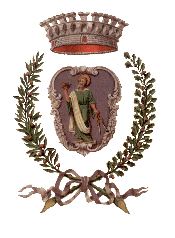 Comune di GiovinazzoCittà Metropolitana di BariCOMUNICATO STAMPAOrdinanza contro abbandono cicche di sigarette, linea dura del sindaco. Depalma “ Multe per i trasgressori “Il sindaco di Giovinazzo,  Tommaso Depalma, dice basta all’abbandono selvaggio di cicche di sigarette per le strade della città. E lo fa con un’apposita ordinanza emessa nella giornata di ieri, 5 luglio ( si allega copia integrale). Pertanto è vietato, negli spazi pubblici od aperti al pubblico di tutto il territorio urbano comunale, gettare mozziconi di sigarette sui marciapiedi, sulle pubbliche vie e piazze, nei giardini e parchi aperti al pubblico, sugli spazi privati confinanti agli spazi pubblici che siano di accesso ad abitazioni private e ad esercizi pubblici. A tutti i titolari delle attività commerciali alimentari e non alimentari che operano nel territorio comunale, è fatto obbligo di dotarsi, entro trenta giorni dalla data della presente ordinanza, di adeguati posacenere con sabbia, da collocare esternamente a ciascun accesso durante gli orari di apertura al pubblico. Nelle zone circostanti Palazzo di Città e Cala Porto sono posizionati posacenere a cura e spese dell’Ente, con obbligo a chiunque di farne uso evitando di lasciare rifiuti sul suolo pubblico. In caso di inosservanza di quanto prescritto con la presente ordinanza, ai sensi dell'art. 7 bis, D. Lgs. 18/08//2000, n. 267 e con i criteri di cui all’art. 16, Legge 24/11/1981, n. 689, si procederà ad applicare la sanzione amministrativa pecuniaria da 25,00 Euro a 500,00 Euro, con il pagamento in misura ridotta pari ad Euro 50,00 da effettuarsi entro 60 gg. dalla contestazione immediata della violazione o dalla notificazione della violazione. Alla Polizia Locale il compito di elevare le multe.Con cortese richiesta di pubblicazione e diffusioneGiovinazzo, 6 luglio 2016 